Муниципальное дошкольное образовательное учреждениедетский сад №40 комбинированного вида.Мастер-шоуВ подготовительной группе на тему:«Мама, нет тебя дороже. Мама - всё на свете может»                                                         Из опыта работы                                                                                                                                                                         Воспитателя И.Ю. Тасовой.2013 годЦели:Развивать интерес к традициям;Способствовать тёплым отношениям в семье;Воспитывать любовь, заботу к любимому человеку.                                                            Ход:Звучит тихо песня о маме.  Стоят модули, дети импровизируют игру, затем  выстраиваются полукругом, инсценировка стихотворения.Мама-это небоМама-это свет.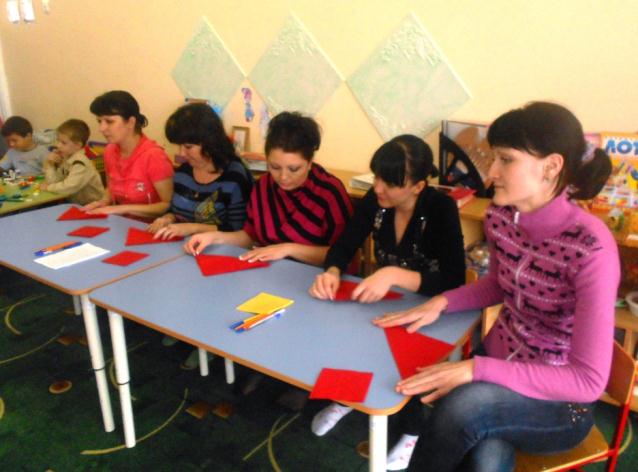 Мама-это счастьеМамы - лучше нет!Мама-это сказкаМама-это смехМама-это ласкаМамы - любят всех!Мама - улыбнётсяМама - погруститМама - пожалеетМама и простит!Мама - осень золотаяМама - самая роднаяМама-это добротаМама - выручит всегдаМама-нет тебя дорожеМама все на свете может! Мам сегодня поздравляемМамам счастья мы желаем!Все вместе:  «Мама, я тебя люблю!»Ведущая: Для всех людей на свете слово «мама» самое первое, прекрасное слово, дорогое. Все дети любят своих мам. Свою любовь и уважение к женщине – матери поэты выражают в стихах. Композиторы – в песнях.Великие художники всех времён и народов стремились в своих произведениях (иконах, картинах) показать образ женщины – матери.Образ матери и всех народов, живущих на земле, во все времена, один- это женщина с добрыми бескорыстным сердцем, умеющая любить. И сегодня «Мастер-шоу» на тему: «Мама, нет тебя дороже,Мама - всё на свете может». Приветствует:     Веру Александровну Гапон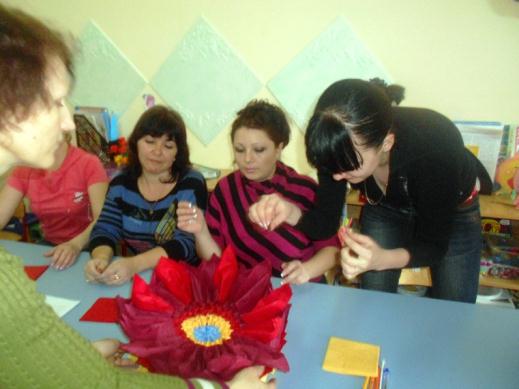 Марину Александровну КулишИрину Павловну ИвановуЕлену Сергеевну ДемьяновуГалину Михайловну ЗаяцВедущая: Посмотрите, какие они у нас красивые! А какие мастерицы, мы сейчас узнаем.Ребёнок читает:  У меня такая мама - Все завидуют, я знаю! Ты зайди сегодня в гости- Мама нынче выходная.(Каждая мама рассказывает о своих увлечениях)В. А. Гапон – о мастерстве складывания салфеточек,И. П. Иванова – об искусстве составления букета,М. А. Кулиш – Поделится рецептом приготовления печенья «Карапуз»,Е. С. Демьянова – Художник, рукодельница превратит любое платье в наряд для принцессы.Г. М. Заяц – Домашний парикмахер сделает причёску для дочки.Дети хором: «Мама всё на свете может!»Ведущая: Мамы-замечательные хозяйки, всё умеют и знают. А сейчас наш блиц-опрос. И первый вопрос к вам   Сколько стоит 1 кг. Бананов?Пачка сливочного масла?Стиральный порошок «Dosia»?Игрушка для сына?Тапочки для дедушки?Цветы для мамы?Родительская плата за детский сад?А губная помада?Игра: «Какая у меня мама» (передача игрушечного сердца)Ребёнок читает:Где же наша мама?Без неё нам скучно,С нами она б поиграла,Обед приготовила б вкусно…Инсценировка стихотворения  А. Барто. «Колыбельная»Ведущий: Старший брат сестру баюкал:                   Баюшки-баю!                   Унесем отсюда кукол                   Баю-баюшки-баю.Ведущая: Уговаривая девчушку, ей всего-то три.Мальчик: Спать пора,Уткнись в подушку,Подарю тебе я клюшку,Встанешь ты на лёдБаю-баюшки, не плачь!Подарю футбольный мяч,Хочешь, будешь за судью,Баю-баюшки, баю!Ведущий мальчик: Старший брат сестру баюкал:Ну, не купим мяч,Принесу обратно кукол,Только ты не плачь,Ну, не плачь, не будь упрямойСпать пора давно,Ты пойми - я папу с мамойОтпустил в кино.Ведущий: Колыбельные – это такие удивительные песни, которые каждому из нас напоминают о далёком и милом детстве.Ведущая: А сейчас я раскрою секрет – наши мамы надёжные помощники воспитателям, прекрасные организаторы детских праздников и развлечений. (Я. С. Анацкая и Ю.Ю. Климочкина проводит игры «Ручеёк».Держась за руки мамы с детьми исполняют песню  «Пусть всегда будет солнце».Праздник заканчивается чаепитием.